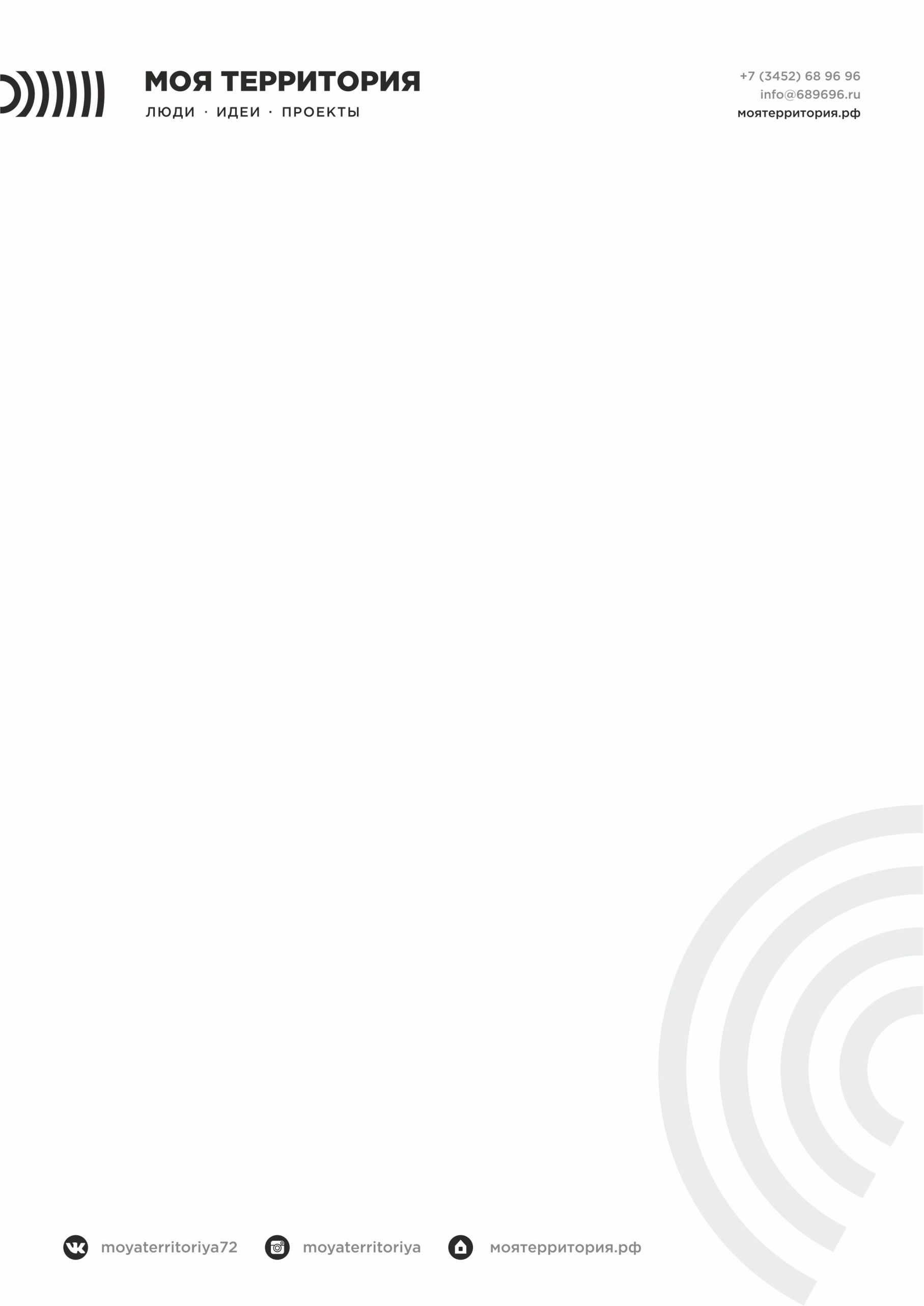 Концепция конкурса проектов «Моя идея»Цели и задачи:Поддержка молодежных инициатив, стимулирование реализации социально значимых проектов в молодежной среде.Повышение проектной грамотности среди молодежи.Медиа-освещение деятельности молодежных сообществ.Создание и развитие горизонтальных коммуникаций среди молодежных сообществ.Целевая аудитория:Молодежные сообщества юга Тюменской области в возрасте от 14 до 30 лет:- действующие молодежные объединения и организации (студенческие советы образовательных организаций высшего образования и общежитий, школьные активы и др.);- инициативные группы, впервые представляющие свою идею или желающие ее создать;- некоммерческие организации юга Тюменской области;- представители креативных индустрий Тюмени.Сроки: 01 февраля – 25 декабря 2017 г.Краткое описание:Проект предоставляет возможность для молодежных сообществ юга Тюменской области пройти образовательную программу по проектному менеджменту, получить индивидуальные консультации от экспертов по своим проектам, доработать свои идеи, презентовать их на очной защите и получить средства на реализацию. В этом году будет две волны подачи заявок. Первая волна: с 22.02.17 по 15.05.17 (на конкурс), с 22.02.17 по 15.04.17 (на образовательную программу). Вторая волна: с 06.06.17 по 15.08.17 (на образовательную программу), с 06.06.17 по 15.08.17 (на конкурс). Направления проектов: Городские социально значимые проекты:международное и межрегиональное сотрудничество;карьера и профессиональная траектория;творчество;здоровый образ жизни и спорт;медиа и интернет;патриотическое воспитание;волонтерство;межкультурный диалог;укрепление семейных ценностей;образование;наука и техника;Креативные индустрии Тюмени, проекты направленные на:формирование креативной городской среды;повышение уровня культуры среди молодежи;развитие творческого потенциала представителей креативных сообществ;развитие коммуникаций среди представителей креативных сообществ и организаций;с культурой и искусством через образовательные и коммуникативные инструменты.Экологические проекты, направленные на:развитие экологических движений;здоровую окружающую среду;благоустройство и озеленение юга Тюменской области;внедрение системы раздельного сбора мусора.Студенческие проекты, направленные на развитие:студенческого самоуправления;студенческих объединений;студенческих общежитий. Специальные номинации: Социальное предпринимательство.Развитие сельских территорий региона.Количество победителей первой волны – не менее 25.  Количество победителей второй волны – не менее 5. Общий призовой фонд – 2,9 млн. руб. Дополнительная поддержка из Фонда «Моя идея».Срок реализации проектов – первая волна - до 15 ноября 2017 года, вторая волна – до 01 декабря 2017 года.Механизм реализации:Консультации по вопросам участия в конкурсе:Федоренко Мария, руководитель КонкурсаКонтактные данные: Телефон: +7 (919) 934-35-54 E-mail: idea@689696.ruВКонтакте - https://vk.com/fedorenkomaryОфициальная группа проекта в социальной сети ВКонтактеhttp://vk.com/moe_soobshestvo, Сайт проекта - www.idea.moi-portal.ru№СобытиеОписаниеСроки1.Информационная кампания. Заявочная кампанияРабота со СМИ.Информирование потенциальных участников. Сбор заявок.Первая волна:     
1 февраля – 15 маяВторая волна:    06 июня – 15 августа2.Образовательная программа «Проектная лаборатория» в МО Проведение образовательной программы по теме проектирования с целью повышения качества проектов-участников, работы с улучшением навыков презентации, работа с сайтом  (публикация материалов и их медиасопровождение).20-25 марта – Ишим+МО
27-31 марта – Тобольск+МО
03-07 апреля – Ялуторовск+МО10-14 апреля – Заводоуковск+МО3.Образовательная программа «Проектная лаборатория», ТюменьПроведение образовательной программы по теме проектирования с целью повышения качества проектов-участников, работы с улучшением навыков презентации, работа с сайтом  (публикация материалов и их медиасопровождение).Первая волна: 29-30 апреляВторая волна: 26 - 27 августа4.Заочный этапДистанционная оценка проектов экспертами.Проведение индивидуальных консультаций по проектам.23 апреля – 21 мая5.Работа с сайтом «Моя идея», онлайн голосование
Онлайн голосование за проекты на idea.moi-portal; за приз зрительских симпатий (спец. приз от партнеров)Первая волна: 22 мая – 29 маяВторая волна: 04 сентября  – 06 сентября6.Очная защита проектовПубличная презентация готовых проектов перед экспертами и всеми участниками, определение победителей, награждение.Первая волна: 22-23 мая – Городские проекты 25 мая – КИТ29 мая – Студенческие проекты + ЭкологияВторая волна: 04 сентября – Городские проекты 
05 сентября – КИТ 
06 сентября – Студенческие проекты + Экология 8.Церемония награжденияНаграждение победителей.Первая волна: 05 июняВторая волна: 12 сентября9.Реализация проектовСоставление плана реализации проектов победителей, реализация проектов, разработка и реализация медиакампаний.06 июня – 15 ноября10.Отчетный периодСоставление отчетов.02 декабря – 25 декабря11.Проведение итогового мероприятияПодведение итогов конкурса.25 декабря